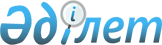 Об определении перечня должностей специалистов в области социального обеспечения, образования, культуры и ветеринарии являющимся гражданскими служащими и работающим в сельской местности, имеющих право на повышенные не менее чем на двадцать пять процентов должностные оклады и тарифные ставки по сравнению с окладами и ставками гражданских служащих, занимающихся этими видами деятельности в городских условиях за счет средств районного бюджета
					
			Утративший силу
			
			
		
					Постановление акимата Амангельдинского района Костанайской области от 28 февраля 2014 года № 65. Зарегистрировано Департаментом юстиции Костанайской области 3 апреля 2014 года № 4542. Утратило силу постановлением акимата Амангельдинского района Костанайской области от 13 июля 2015 года № 126

      Сноска. Утратило силу постановлением акимата Амангельдинского района Костанайской области от 13.07.2015 № 126 (вводится в действие по истечении десяти календарных дней после дня его первого официального опубликования).      В соответствии с пунктом 3 статьи 238 Трудового кодекса Республики Казахстан от 15 мая 2007 года, статьей 31 Закона Республики Казахстан от 23 января 2001 года "О местном государственном управлении и самоуправлении в Республике Казахстан" акимат Амангельдинского района ПОСТАНОВЛЯЕТ:



      1. Определить перечень должностей специалистов в области социального обеспечения, образования, культуры и ветеринарии, являющимся гражданскими служащими и работающим в сельской местности, имеющих право на повышенные не менее чем на двадцать пять процентов должностные оклады и тарифные ставки по сравнению с окладами и ставками гражданских служащих, занимающихся этими видами деятельности в городских условиях за счет средств районного бюджета согласно приложению.



      2. Признать утратившим силу постановление акимата от 8 ноября 2013 года №185 "Об определении перечня должностей специалистов социального обеспечения, образования, культуры, работающих в сельской местности, имеющих право на повышенные не менее чем на двадцать пять процентов должностные оклады и тарифные ставки за счет средств районного бюджета (зарегистрировано в Реестре государственной регистрации нормативно-правовых актов под №4329, опубликовано 20 декабря 2013 года в районной газете "Аманкелді арайы").



      3. Контроль за исполнением настоящего постановления возложить на заместителя акима района Карбозова Т.Т.



      4. Настоящее постановление вводится в действие по истечении десяти календарных дней после дня его первого официального опубликования.      Исполняющий обязанности

      акима района                               М. Каласов      СОГЛАСОВАНО:      Секретарь Амангельдинского

      районного маслихата

      ______________ А. Саматов

 

Приложение            

к постановлению акимата     

от 28 февраля 2014 года № 65   Перечень должностей специалистов в области социального обеспечения, образования, культуры и ветеринарии являющимся гражданскими служащими и работающим в сельской местности, имеющих право на повышенные не менее чем на двадцать пять процентов должностные оклады и тарифные ставки по сравнению с окладами и ставками гражданских служащих, занимающихся этими видами деятельности в городских условиях за счет средств районного бюджета

      1. Должности специалистов социального обеспечения:

      1) социальный работник по уходу;

      2) руководитель центра занятости;

      3) специалист центра занятости.



      2. Должности специалистов образования:

      1) директор школы;

      2) заместитель директора по учебной работе;

      3) заместитель директора по воспитательной работе;

      4) заместитель директора по научной работе;

      5) социальный педагог;

      6) педагог-психолог;

      7) педагог дополнительного образования;

      8) старший воспитатель, воспитатель;

      9) музыкальный руководитель;

      10) старший вожатый, вожатый;

      11) инструктор по физической культуре;

      12) инструктор;

      13) старший методист, методист;

      14) мастер производственной учебы;

      15) старший мастер;

      16) медицинская сестра;

      17) диетическая сестра;

      18) библиотекарь;

      19) логопед;

      20) художник;

      21) преподователи английского и русского языков в дошкольных учреждениях;

      22) художественный руководитель;

      23) заведующий интернатом;

      24) преподаватель-организатор по начальной военной подготовке;

      25) учителя всех специальностей школы;

      26) заведующий дошкольной организацией;

      27) мастер, заведующий мастерской;

      28) заведующий библиотекой;

      29) старший вожатый.



      3. Должности специалистов культуры:

      1) руководитель организации;

      2) культорганизатор;

      3) художник;

      4) библиотекарь;

      5) заведующий отделом;

      6) артист;

      7) режиссер;

      8) редактор;

      9) методист;

      10) администратор;

      11) дирижер;

      12) инструктор;

      13) певец;

      14) библиограф;

      15) художественный руководитель;

      16) заместитель руководителя организации;

      17) хореограф;

      18) звукооператор.



      4. Должности специалистов ветеринарии:

      1) ветеринарный врач;

      2) ветеринарный фельдшер.
					© 2012. РГП на ПХВ «Институт законодательства и правовой информации Республики Казахстан» Министерства юстиции Республики Казахстан
				